Supplementary Figure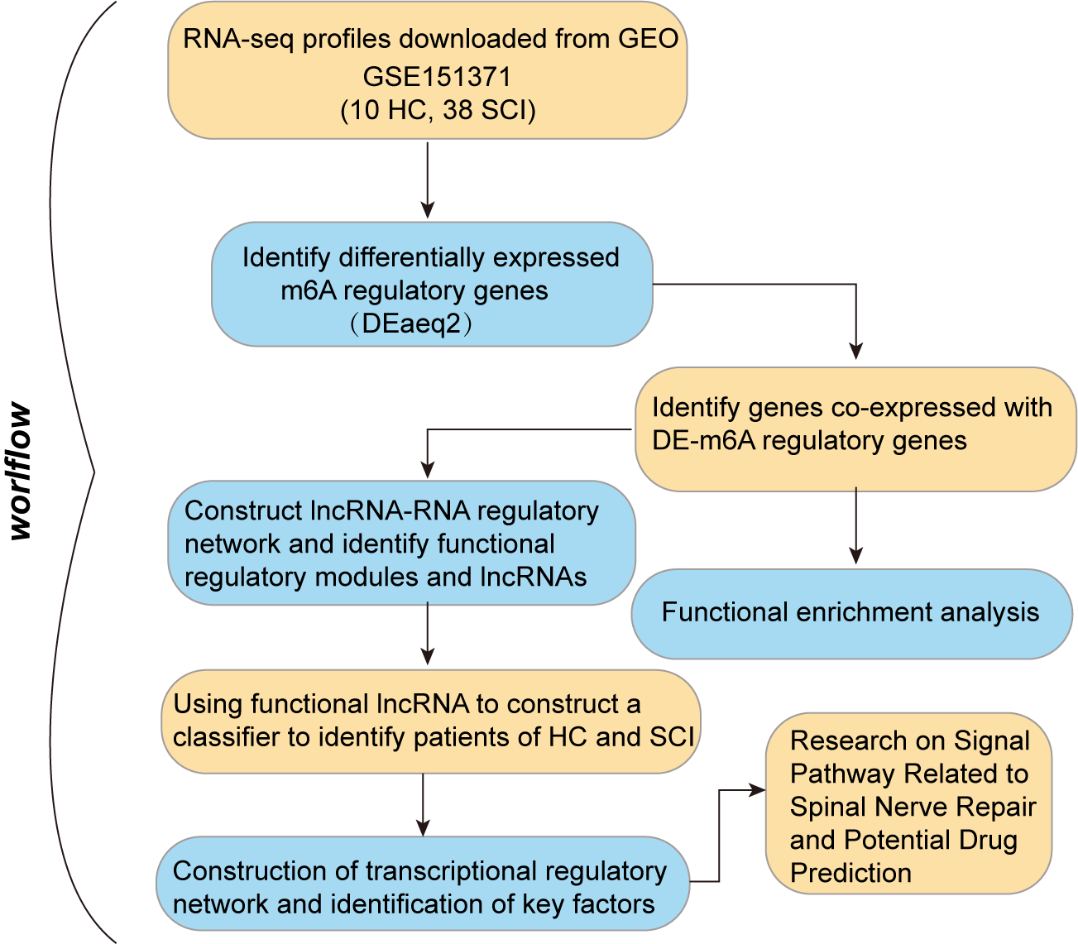 Figure S1. The flow chart of RNA-seq data analysis pipeline.